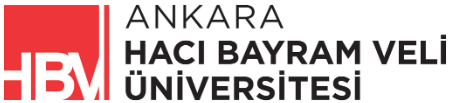 YEMEK BURSU BAŞVURU FORMUYEMEK BURSU BAŞVURU FORMUYEMEK BURSU BAŞVURU FORMUYEMEK BURSU BAŞVURU FORMUYEMEK BURSU BAŞVURU FORMUYEMEK BURSU BAŞVURU FORMUYEMEK BURSU BAŞVURU FORMUYEMEK BURSU BAŞVURU FORMUYEMEK BURSU BAŞVURU FORMUYEMEK BURSU BAŞVURU FORMUKişisel BilgilerKişisel BilgilerKişisel BilgilerKişisel BilgilerKişisel BilgilerKişisel BilgilerKişisel BilgilerKişisel BilgilerKişisel BilgilerKişisel Bilgiler  Adı SoyadıFOTOĞRAFFOTOĞRAF  TC Kimlik NumarasıFOTOĞRAFFOTOĞRAF  Fakülte/Yüksek   Okul/EnstitüsüFOTOĞRAFFOTOĞRAF  Bölümü ve SınıfıFOTOĞRAFFOTOĞRAF  Üniversiteye Kayıt TarihiFOTOĞRAFFOTOĞRAF  Hazırlık Okudunuz mu ?                   Evet                                                    Hayır                   Evet                                                    Hayır                   Evet                                                    Hayır                   Evet                                                    Hayır                   Evet                                                    Hayır                   Evet                                                    Hayır                   Evet                                                    HayırFOTOĞRAFFOTOĞRAF  Okul Numarası  Doğum Yeri ve Tarihi  Cinsiyeti  Medeni Hali  Öğrencinin İkametgah DurumuDevlet Yurdu                         Özel Yurt                        Öğrenci Evi                        Aile Yanı EvDevlet Yurdu                         Özel Yurt                        Öğrenci Evi                        Aile Yanı EvDevlet Yurdu                         Özel Yurt                        Öğrenci Evi                        Aile Yanı EvDevlet Yurdu                         Özel Yurt                        Öğrenci Evi                        Aile Yanı EvDevlet Yurdu                         Özel Yurt                        Öğrenci Evi                        Aile Yanı EvDevlet Yurdu                         Özel Yurt                        Öğrenci Evi                        Aile Yanı EvDevlet Yurdu                         Özel Yurt                        Öğrenci Evi                        Aile Yanı EvDevlet Yurdu                         Özel Yurt                        Öğrenci Evi                        Aile Yanı EvDevlet Yurdu                         Özel Yurt                        Öğrenci Evi                        Aile Yanı Ev Öğrencinin  İkametgah Adresi  İletişim BilgileriTelefon :E-Posta:Aile Bilgileri ve Gelir DurumuAile Bilgileri ve Gelir DurumuAile Bilgileri ve Gelir DurumuAile Bilgileri ve Gelir DurumuAile Bilgileri ve Gelir DurumuAile Bilgileri ve Gelir DurumuAile Bilgileri ve Gelir DurumuAile Bilgileri ve Gelir DurumuAile Bilgileri ve Gelir DurumuAile Bilgileri ve Gelir DurumuYakınlığıAdı SoyadıAdı SoyadıAdı SoyadıSağ / VefatEğitim DüzeyiİşiGelir Durumu (aylık)Adres (İl/İlçe)TelefonBabaAnneKardeş Sayısı Ailenin İkamet DurumuKendi Evimiz Kendi Evimiz Lojman Lojman  Kira Kira ve Kredi Tutarı (Aylık):Kira ve Kredi Tutarı (Aylık):Aldığı BurslarBursun Adı:Tutarı (Aylık)Daha Önce Yemek Bursu Aldı mı?EvetHayırEngel DurumuEngel Durumu (%) :Engel Durumu (%) :% 	% 	Şehit ve/veya Gazi YakınlığıŞehit YakınıGazi YakınıŞehit Yakınlık Derecesi ? :Gazi Yakınlık Derecesi?:Öğrenime Devam Eden Kardeş Sayısıİlkokul:Ortaokul:Lise:Y.Okul:Lisans:Master:Doktora:Diğer?(.	..) :Diğer?(.	..) :Not Ortalaması(Hazırlık ve 1.Sınıf ÖğrenciIeri hariç)  2547 Sayılı Yükseköğretim Kanununun 46.Maddesi (j) bendi gereğince Yemek Bursu başarılı öğrencilere verileceği için not ortalaması 2,00 altında olan öğrencilere burs verilemeyecektir.  2547 Sayılı Yükseköğretim Kanununun 46.Maddesi (j) bendi gereğince Yemek Bursu başarılı öğrencilere verileceği için not ortalaması 2,00 altında olan öğrencilere burs verilemeyecektir.  2547 Sayılı Yükseköğretim Kanununun 46.Maddesi (j) bendi gereğince Yemek Bursu başarılı öğrencilere verileceği için not ortalaması 2,00 altında olan öğrencilere burs verilemeyecektir.  2547 Sayılı Yükseköğretim Kanununun 46.Maddesi (j) bendi gereğince Yemek Bursu başarılı öğrencilere verileceği için not ortalaması 2,00 altında olan öğrencilere burs verilemeyecektir.  2547 Sayılı Yükseköğretim Kanununun 46.Maddesi (j) bendi gereğince Yemek Bursu başarılı öğrencilere verileceği için not ortalaması 2,00 altında olan öğrencilere burs verilemeyecektir.  2547 Sayılı Yükseköğretim Kanununun 46.Maddesi (j) bendi gereğince Yemek Bursu başarılı öğrencilere verileceği için not ortalaması 2,00 altında olan öğrencilere burs verilemeyecektir.  2547 Sayılı Yükseköğretim Kanununun 46.Maddesi (j) bendi gereğince Yemek Bursu başarılı öğrencilere verileceği için not ortalaması 2,00 altında olan öğrencilere burs verilemeyecektir.Belirtilmek İstenen Diğer Hususlar (Varsa):Bu formda belirttiğim bilgilerin doğru olduğunu ve formdaki bilgilerde meydana gelecek değişiklikleri derhal Sağlık Kültür ve Spor Daire Başkanlığına bildireceğimi, beyanımın aksi sabit olduğu takdirde kesilmesini ve almış olduğum bursaları iade edeceğimi beyan ve kabul ederim.Adı Soyadı : .................................................................Bu formda belirttiğim bilgilerin doğru olduğunu ve formdaki bilgilerde meydana gelecek değişiklikleri derhal Sağlık Kültür ve Spor Daire Başkanlığına bildireceğimi, beyanımın aksi sabit olduğu takdirde kesilmesini ve almış olduğum bursaları iade edeceğimi beyan ve kabul ederim.Adı Soyadı : .................................................................Bu formda belirttiğim bilgilerin doğru olduğunu ve formdaki bilgilerde meydana gelecek değişiklikleri derhal Sağlık Kültür ve Spor Daire Başkanlığına bildireceğimi, beyanımın aksi sabit olduğu takdirde kesilmesini ve almış olduğum bursaları iade edeceğimi beyan ve kabul ederim.Adı Soyadı : .................................................................Bu formda belirttiğim bilgilerin doğru olduğunu ve formdaki bilgilerde meydana gelecek değişiklikleri derhal Sağlık Kültür ve Spor Daire Başkanlığına bildireceğimi, beyanımın aksi sabit olduğu takdirde kesilmesini ve almış olduğum bursaları iade edeceğimi beyan ve kabul ederim.Adı Soyadı : .................................................................Bu formda belirttiğim bilgilerin doğru olduğunu ve formdaki bilgilerde meydana gelecek değişiklikleri derhal Sağlık Kültür ve Spor Daire Başkanlığına bildireceğimi, beyanımın aksi sabit olduğu takdirde kesilmesini ve almış olduğum bursaları iade edeceğimi beyan ve kabul ederim.Adı Soyadı : .................................................................Bu formda belirttiğim bilgilerin doğru olduğunu ve formdaki bilgilerde meydana gelecek değişiklikleri derhal Sağlık Kültür ve Spor Daire Başkanlığına bildireceğimi, beyanımın aksi sabit olduğu takdirde kesilmesini ve almış olduğum bursaları iade edeceğimi beyan ve kabul ederim.Adı Soyadı : .................................................................Bu formda belirttiğim bilgilerin doğru olduğunu ve formdaki bilgilerde meydana gelecek değişiklikleri derhal Sağlık Kültür ve Spor Daire Başkanlığına bildireceğimi, beyanımın aksi sabit olduğu takdirde kesilmesini ve almış olduğum bursaları iade edeceğimi beyan ve kabul ederim.Adı Soyadı : .................................................................Bu formda belirttiğim bilgilerin doğru olduğunu ve formdaki bilgilerde meydana gelecek değişiklikleri derhal Sağlık Kültür ve Spor Daire Başkanlığına bildireceğimi, beyanımın aksi sabit olduğu takdirde kesilmesini ve almış olduğum bursaları iade edeceğimi beyan ve kabul ederim.Adı Soyadı : .................................................................Bu formda belirttiğim bilgilerin doğru olduğunu ve formdaki bilgilerde meydana gelecek değişiklikleri derhal Sağlık Kültür ve Spor Daire Başkanlığına bildireceğimi, beyanımın aksi sabit olduğu takdirde kesilmesini ve almış olduğum bursaları iade edeceğimi beyan ve kabul ederim.Adı Soyadı : .................................................................Bu formda belirttiğim bilgilerin doğru olduğunu ve formdaki bilgilerde meydana gelecek değişiklikleri derhal Sağlık Kültür ve Spor Daire Başkanlığına bildireceğimi, beyanımın aksi sabit olduğu takdirde kesilmesini ve almış olduğum bursaları iade edeceğimi beyan ve kabul ederim.Adı Soyadı : .................................................................            Tarih          : ...........................................................               Tarih          : ...........................................................               Tarih          : ...........................................................               Tarih          : ...........................................................               Tarih          : ...........................................................              İmza        : ......................................................           İmza        : ......................................................           İmza        : ......................................................           İmza        : ......................................................           İmza        : ......................................................